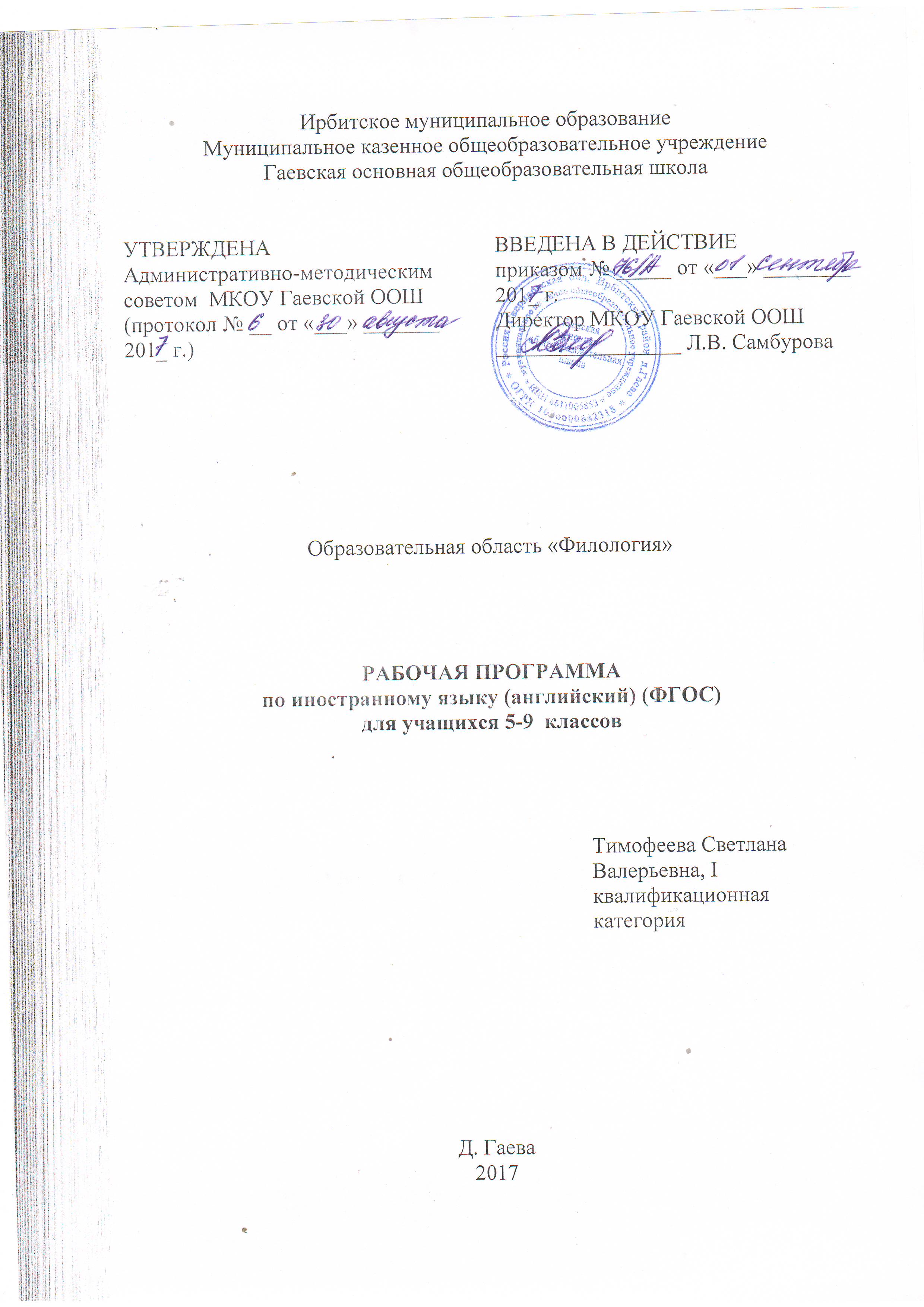 Планируемые результаты освоения учебного предмета.В результате изучения иностранного языка  в основной школе:  	Личностные результаты: 1) воспитание российской гражданской идентичности: патриотизма, уважения к Отечеству, прошлое и настоящее многонационального народа России; осознание своей этнической принадлежности, знание истории, языка, культуры своего народа, своего края, основ культурного наследия народов России и человечества; усвоение гуманистических, демократических и традиционных ценностей многонационального российского общества; воспитание чувства ответственности и долга перед Родиной; 2) формирование ответственного отношения к учению, готовности и способности обучающихся к саморазвитию и самообразованию на основе мотивации к обучению и познанию, осознанному выбору и построению дальнейшей индивидуальной траектории образования на базе ориентировки в мире профессий и профессиональных предпочтений, с учётом устойчивых познавательных интересов, а также на основе формирования уважительного отношения к труду, развития опыта участия в социально значимом труде; 3) формирование целостного мировоззрения, соответствующего современному уровню развития науки и общественной практики, учитывающего социальное, культурное, языковое, духовное многообразие современного мира; 4) формирование осознанного, уважительного и доброжелательного отношения к другому человеку, его мнению, мировоззрению, культуре, языку, вере, гражданской позиции, к истории, культуре, религии, традициям, языкам, ценностям народов России и народов мира; готовности исамоуправлении и общественной жизни в пределах возрастных компетенций с учётом региональных, этнокультурных, социальных и экономических особенностей; 6) развитие морального сознания и компетентности в решении моральных проблем на основе личностного выбора, формирование нравственных чувств и нравственного поведения, осознанного и ответственного отношения к собственным поступкам; 7) формирование коммуникативной компетентности в общении и сотрудничестве со сверстниками, детьми старшего и младшего возраста, взрослыми в процессе образовательной, общественно полезной, учебно-исследовательской, творческой и других видов деятельности; 8) формирование ценности здорового и безопасного образа жизни; усвоение правил индивидуального и коллективного безопасного поведения в чрезвычайных ситуациях, угрожающих жизни и здоровью людей, правил поведения на транспорте и на дорогах; 9) формирование основ экологической культуры соответствующей современному уровню экологического мышления, развитие опыта экологически ориентированной рефлексивно-оценочной и практической деятельности в жизненных ситуациях; 10) осознание значения семьи в жизни человека и общества, принятие ценности семейной жизни, уважительное и заботливое отношение к членам своей семьи; 11) развитие эстетического сознания через освоение художественного наследия народов России и мира, творческой деятельности эстетического характера. 	Метапредметные результаты : 1) умение самостоятельно определять цели своего обучения, ставить и формулировать для себя новые задачи в учёбе и познавательной деятельности, развивать мотивы и интересы своей познавательной деятельности; 2) умение самостоятельно планировать пути достижения целей, в том числе альтернативные, осознанно выбирать наиболее эффективные способы решения учебных и познавательных задач; самоуправлении и общественной жизни в пределах возрастных компетенций с учётом региональных, этнокультурных, социальных и экономических особенностей; 6) развитие морального сознания и компетентности в решении моральных проблем на основе личностного выбора, формирование нравственных чувств и нравственного поведения, осознанного и ответственного отношения к собственным поступкам; 7) формирование коммуникативной компетентности в общении и сотрудничестве со сверстниками, детьми старшего и младшего возраста, взрослыми в процессе образовательной, общественно полезной, учебно-исследовательской, творческой и других видов деятельности; 8) формирование ценности здорового и безопасного образа жизни; усвоение правил индивидуального и коллективного безопасного поведения в чрезвычайных ситуациях, угрожающих жизни и здоровью людей, правил поведения на транспорте и на дорогах; 9) формирование основ экологической культуры соответствующей современному уровню экологического мышления, развитие опыта экологически ориентированной рефлексивно-оценочной и практической деятельности в жизненных ситуациях; 10) осознание значения семьи в жизни человека и общества, принятие ценности семейной жизни, уважительное и заботливое отношение к членам своей семьи; 11) развитие эстетического сознания через освоение художественного наследия народов России и мира, творческой деятельности эстетического характера. Предметные результаты должны обеспечивать успешное обучение на следующем уровне общего образования.Изучение предметной области "Филология" - языка как знаковой системы, лежащей в основе человеческого общения, формирования гражданской, этнической и социальной идентичности, позволяющей понимать, быть понятым, выражать внутренний мир человека, должно обеспечить:получение доступа к литературному наследию и через него к сокровищам отечественной и мировой культуры и достижениям цивилизации;формирование основы для понимания особенностей разных культур и воспитания уважения к ним;осознание взаимосвязи между своим интеллектуальным и социальным ростом, способствующим духовному, нравственному, эмоциональному, творческому, этическому и познавательному развитию;формирование базовых умений, обеспечивающих возможность дальнейшего изучения языков, с установкой на билингвизм;обогащение активного и потенциального словарного запаса для достижения более высоких результатов при изучении других учебных предметов.Предметные результаты должны отражать:1) формирование дружелюбного и толерантного отношения к ценностям иных культур, оптимизма и выраженной личностной позиции в восприятии мира, в развитии национального самосознания на основе знакомства с жизнью своих сверстников в других странах, с образцами зарубежной литературы разных жанров, с учетом достигнутого обучающимися уровня иноязычной компетентности;2) формирование и совершенствование иноязычной коммуникативной компетенции; расширение и систематизация знаний о языке, расширение лингвистического кругозора и лексического запаса, дальнейшее овладение общей речевой культурой;3) достижение допорогового уровня иноязычной коммуникативной компетенции;4) создание основы для формирования интереса к совершенствованию достигнутого уровня владения изучаемым иностранным языком, в том числе на основе самонаблюдения и самооценки, к изучению второго/третьего иностранного языка, к использованию иностранного языка как средства получения информации, позволяющей расширять свои знания в других предметных областях.Система оценки планируемых результатовСтартовая диагностика представляет собой процедуру оценки готовности к обучению на данном уровне образования. Проводится администрацией школы в начале 5-го класса и выступает как основа (точка отсчёта) для оценки динамики образовательных достижений. Объектом оценки являются: структура мотивации, сформированность учебной деятельности, владение универсальными и специфическими для основных учебных предметов познавательными средствами, в том числе: средствами работы с информацией, знако-символическими средствами, логическими операциями. Стартовая диагностика может проводиться также учителями с целью оценки готовности к изучению отдельных предметов (разделов). Результаты стартовой диагностики являются основанием для корректировки учебных программ и индивидуализации учебного процесса.Текущая оценка представляет собой процедуру оценки индивидуального продвижения в освоении программы учебного предмета. Текущая оценка может быть формирующей, т.е. поддерживающей и направляющей усилия учащегося, и диагностической, способствующей выявлению и осознанию учителем и учащимся существующих проблем в обучении. Объектом текущей оценки являются тематические планируемые результаты, этапы освоения которых зафиксированы в тематическом планировании. В текущей оценке используется весь арсенал форм и методов проверки (устные и письменные опросы, практические работы, творческие работы, индивидуальные и групповые формы, само- и взаимооценка, рефлексия, листы продвижения и др.) с учётом особенностей учебного предмета и особенностей контрольно-оценочной деятельности учителя. Результаты текущей оценки являются основой для индивидуализации учебного процесса; при этом отдельные результаты, свидетельствующие об успешности обучения и достижении тематических результатов в более сжатые (по сравнению с планируемыми учителем) сроки могу включаться в систему накопленной оценки и служить основанием, например, для освобождения ученика от необходимости выполнять тематическую проверочную работу.Тематическая оценка представляет собой процедуру оценки уровня достижения тематических планируемых результатов по предмету, которые фиксируются в учебных методических комплектах, рекомендованных Министерством образования и науки РФ. По предметам, вводимым образовательной организацией самостоятельно, тематические планируемые результаты устанавливаются самой образовательной организацией. Тематическая оценка может вестись как в ходе изучения темы, так и в конце её изучения. Оценочные процедуры подбираются так, чтобы они предусматривали возможность оценки достижения всей совокупности планируемых результатов и каждого из них. Результаты тематической оценки являются основанием для коррекции учебного процесса и его индивидуализации.Портфолио представляет собой процедуру оценки динамики учебной и творческой активности учащегося, направленности, широты или избирательности интересов, выраженности проявлений творческой инициативы, а также уровня высших достижений, демонстрируемых данным учащимся. В портфолио включаются как работы учащегося (в том числе – фотографии, видеоматериалы и т.п.), так и отзывы на эти работы (например, наградные листы, дипломы, сертификаты участия, рецензии и проч.). Отбор работ и отзывов для портфолио ведётся самим обучающимся совместно с классным руководителем и при участии семьи. Включение каких-либо материалов в портфолио без согласия обучающегося не допускается. Портфолио в части подборки документов формируется в электронном виде в течение всех лет обучения в основной школе. Результаты, представленные в портфолио, используются при выработке рекомендаций по выбору индивидуальной образовательной траектории на уровне среднего общего образования и могут отражаться в характеристике.Промежуточная аттестация представляет собой процедуру аттестации обучающихся на уровне основного общего образования и проводится в конце каждой четверти и в конце учебного года по каждому изучаемому предмету. Промежуточная аттестация проводится на основе результатов накопленной оценки и результатов выполнения тематических проверочных работ и фиксируется в документе об образовании (дневнике).Промежуточная оценка, фиксирующая достижение предметных планируемых результатов и универсальных учебных действий на уровне не ниже базового, является основанием для перевода в следующий класс и для допуска обучающегося к государственной итоговой аттестации. В период введения ФГОС ООО в случае использования стандартизированных измерительных материалов критерий достижения/освоения учебного материала задается как выполнение не менее 50% заданий базового уровня или получения 50% от максимального балла за выполнение заданий базового уровня. В дальнейшем этот критерий должен составлять не менее 65%.Порядок проведения промежуточной аттестации регламентируется Федеральным законом «Об образовании в Российской Федерации» (ст.58) и иными нормативными актами.Государственная итоговая аттестацияВ соответствии со статьей 59 Федерального закона «Об образовании в Российской Федерации» государственная итоговая аттестация (далее – ГИА) является обязательной процедурой, завершающей освоение основной образовательной программы основного общего образования. Порядок проведения ГИА регламентируется Законом и иными нормативными актами.Целью ГИА является установление уровня образовательных достижений выпускников. ГИА включает в себя два обязательных экзамена (по русскому языку и математике). Экзамены по другим учебным предметам обучающиеся сдают на добровольной основе по своему выбору. ГИА проводится в форме основного государственного экзамена (ОГЭ) с использованием контрольных измерительных материалов, представляющих собой комплексы заданий в стандартизированной форме и в форме устных и письменных экзаменов с использованием тем, билетов и иных форм по решению образовательной организации (государственный выпускной экзамен  – ГВЭ).Итоговая оценка (итоговая аттестация) по предмету складывается из результатов внутренней и внешней оценки. К результатам внешней оценки относятся результаты ГИА. К результатам внутренней оценки относятся предметные результаты, зафиксированные в системе накопленной оценки и результаты выполнения итоговой работы по предмету. Такой подход позволяет обеспечить полноту охвата планируемых результатов и выявить коммулятивный эффект обучения, обеспечивающий прирост в глубине понимания изучаемого материала и свободе оперирования им. По предметам, не вынесенным на ГИА, итоговая оценка ставится на основе результатов только внутренней оценки. Итоговая оценка по предмету фиксируется в документе об уровне образования государственного образца – аттестате об основном общем образовании.Итоговая оценка по междисциплинарным программам ставится на основе результатов внутришкольного мониторинга и фиксируется в характеристике учащегося.Характеристика готовится на основании:объективных показателей образовательных достижений обучающегося на уровне основного образования,портфолио выпускника;экспертных оценок классного руководителя и учителей, обучавших данного выпускника на уровне основного общего образования.В характеристике выпускника:отмечаются образовательные достижения обучающегося по освоению личностных, метапредметных и предметных результатов;даются педагогические рекомендации к выбору индивидуальной образовательной траектории на уровне среднего общего образования с учётом выбора учащимся направлений профильного образования, выявленных проблем и отмеченных образовательных достижений. Рекомендации педагогического коллектива к выбору индивидуальной образовательной траектории доводятся до сведения выпускника и его родителей (законных представителей).Система оценки достижения планируемых результатов освоения программы Объектом оценки предметных результатов является: способность обучающихся решать учебно-познавательные и учебно-практические задачи.В систему оценки предметных результатов входят:- Опорные знания, включающие в себя: ключевые понятия, правил, факты, методы, понятийный аппарат.- Предметные действия: использование знаково-символических средств в рамках преобразования,  представления и интерпретации информации и логических действий (сравнение, группировка и классификация объектов, действия анализа, синтеза и обобщения, установление причинно-следственных связей и анализ).Оценивание призвано стимулировать учение посредством:- оценки исходного знания ребенка, того опыта, который он/она привнес в выполнение задания или в изучение темы,- учета индивидуальных потребностей в учебном процессе,- побуждения детей размышлять о своем учении, об оценке их собственных работ и процесса их выполнения.Цель  оценки предметных результатов - оценивание, как достигаемых образовательных результатов, так и процесса их формирования, а также оценивание осознанности каждым обучающимся особенностей развития своего собственного процесса обучения.Система оценивания строится на основе следующих принципов:1. Оценивание является постоянным процессом. В зависимости от этапа обучения используется диагностическое (стартовое, текущее) и срезовое (тематическое, промежуточное, рубежное, итоговое) оценивание.2.Оценивание может быть только критериальным. Основными критериями оценивания выступают ожидаемые результаты, соответствующие учебным целям.3.Оцениваться с помощью отметки могут только результаты деятельности ученика, но не его личные качества.4.Оценивать можно только то, чему учат.5.Критерии оценивания и алгоритм выставления отметки заранее известны и педагогам, и учащимся. 6.Система оценивания выстраивается таким образом, чтобы учащиеся включались в контрольно-оценочную деятельность, приобретая навыки и привычку к самооценке.Источники информации для оценивания достигаемых образовательных результатов, процесса их формирования и меры осознанности каждым обучающимся особенностей развития его собственного процесса обучения,  для оценивания хода обучения,  а также виды работ и методы оценивания представлены в таблице № 1.Таблица № 1Совокупность этих материалов дает достаточно объективное, целостное и сбалансированное представление (как в целом, так и по отдельным аспектам) об основных достижениях конкретного ученика.Содержание  работ для оценивания достигаемых образовательных результатов, формы и виды оценки представлены в таблице № 2.Таблица № 2Критерии оценивания работ учащихся 1.Критерии оценивания письменных работ1.1. За письменные работы (контрольные работы, тестовые работы, словарные диктанты) оценка вычисляется исходя из процента правильных ответов:         1. 2. Творческие письменные работы (письма, разные виды сочинений, эссе, проектные работы, вт.ч. в группах) оцениваются по пяти критериям:2.1.Содержание (соблюдение объема работы, соответствие теме, отражены ли все указанные в задании аспекты, стилевое оформление речи соответствует типу задания, аргументация на соответствующем уровне, соблюдение норм вежливости).2.2. Организация работы (логичность высказывания, использование средств логической связи на соответствующем уровне, соблюдение формата высказывания и деление текста на абзацы);2.3. Лексика (словарный запас соответствует поставленной задаче и требованиям данного года обучения языку);2.4. Грамматика (использование разнообразных грамматических конструкций в соответствии с поставленной задачей и требованиям данного года обучения языку);2.5. Орфография и пунктуация (отсутствие орфографических ошибок, соблюдение главных правил пунктуации: предложения начинаются с заглавной буквы, в конце предложения стоит точка, вопросительный или восклицательный знак, а также соблюдение основных правил расстановки запятых).Критерии оценки творческих письменных работ(письма,  сочинения, эссе, проектные работы, в т.ч. в группах)2. Критерии оценки устных развернутых ответов(монологические высказывания, пересказы, диалоги, проектные работы, в т.ч. в группах)Устные ответы оцениваются по пяти критериям:1. Содержание (соблюдение объема высказывания, соответствие теме, отражение всех аспектов, указанных в задании, стилевое оформление речи, аргументация, соблюдение норм вежливости).2. Взаимодействие с собеседником (умение логично и связно вести беседу, соблюдать очередность при обмене репликами, давать аргументированные и развернутые ответы на вопросы собеседника, умение начать и поддерживать беседу, а также восстановить ее в случае сбоя: переспрос, уточнение);3. Лексика (словарный запас соответствует поставленной задаче и требованиям данного года обучения языку);4. Грамматика (использование разнообразных грамматических конструкций в соответствии с поставленной задачей и требованиям данного года обучения языку);5. Произношение (правильное произнесение звуков, правильная постановка ударения в словах, а также соблюдение правильной интонации в предложениях).Учителем также разработан лист индивидуальных достижений учащихся, позволяющих проследить динамику достижения образовательных результатов.Критерии и нормы оценки АудированиеГоворениеЧтение2.Содержание учебного предметаОбучение иностранному языку рассматривается как одно из приоритетных направлений современного школьного образования. Специфика иностранного языка как учебного предмета в его интегративном характере, т. е. в сочетании языкового/иноязычного образования с элементарными основами литературного образования (ознакомление с образцами зарубежной литературы), а также в его способности выступать и как цель, и как средство обучения для ознакомления с другой предметной областью (гуманитарной, естественнонаучной, технологической). Таким образом, в нем могут быть реализованы самые разнообразные межпредметные связи (с родным языком, литературой, историей, географией и т. д.).Основная цель изучения иностранных языков в школе — формирование у школьников иноязычной коммуникативной компетенции, т. е. способности и готовности осуществлять иноязычное межличностное и межкультурное общение с носителями языка.Для достижения данной цели необходимо усиление социокультурной направленности обучения иностранным языкам, ориентация на усиление культуроведческого аспекта в содержании обучения, на включение школьников в диалог культур, что способствует приобщению учащихся к культуре страны изучаемого языка, развитию взаимопонимания, толерантного отношения к проявлению иной культуры, помогает им лучше осознать особенности культуры своей страны и развивает у них умение представлять ее в процессе общения средствами иностранного языка.Иноязычная коммуникативная компетенция предусматривает развитие коммуникативных умений в основных видах речевой деятельности: говорении, понимании воспринимаемого на слух (аудировании), чтении и письме. Предметное содержание речи определяется на основе сфер общения (социально-бытовой, социально-культурной, учебно-трудовой), ситуаций общения и выделенной на их основе тематики общения. Таким образом, компонентами содержания обучения являются:предметное содержание речи и эмоционально-ценностное отношение к нему (ценностные ориентации);коммуникативные умения в названных видах речевой деятельности;языковые знания и навыки;социокультурные знания и навыки;учебно-познавательные и компенсаторные умения (общеучебные умения и специальные/предметные умения).Виды речевой деятельности как компоненты содержания обученияДиалогическая речьДиалоги разного характера: этикетный, диалог-расспрос, диалог-побуждение, диалог — обмен мнениями; сочетание разных видов диалога. Полилог. Свободная беседа, обсуждение, дискуссия.Монологическая речьОсновные коммуникативные типы речи: описание, сообщение, рассказ, рассуждение (включая характеристику). Изложение прочитанного, прослушанного, увиденного. Реферирование. Аннотирование.Понимание воспринимаемого на слух (аудирование)Понимание с разной степенью глубины и точности высказывания собеседника, а также содержания аутентичных аудио- и видеотекстов различных жанров и стилей.ЧтениеОсновные виды чтения: ознакомительное (с пониманием основного содержания прочитанного), изучающее (с относительно полным пониманием содержания прочитанного), просмотровое/поисковое (с выборочным пониманием содержания прочитанного). Тексты разных жанров и стилей: публицистические, научно-популярные, художественные, прагматические.Письменная речьНаписание личных писем; заполнение анкет, формуляров. Написание автобиографий/резюме. Составление плана, тезисов устного/письменного сообщения. Изложение прочитанного, реферирование, аннотирование.Языковые знания и навыкиГрафика и орфографияБуквы алфавита изучаемого языка, основные буквосочетания. Правила чтения и правописания.Фонетическая сторона речиАдекватное произношение и различение на слух всех звуков и звукосочетаний изучаемого языка. Соблюдение ударения в словах и фразах, ритмико-интонационных особенностей различных типов предложений.Лексическая сторона речиРаспознавание и употребление в речи лексических единиц в рамках выделенной тематики: слов, словосочетаний, реплик-клише речевого этикета. Основные способы словообразования. Многозначность слова. Синонимы, антонимы. Лексическая сочетаемость.Грамматическая сторона речиРаспознавание и употребление в речи основных морфологических форм и синтаксических конструкций изучаемого языка. Знание основных различий систем иностранного и родного языков.Социокультурный аспектНационально-культурные особенности речевого/неречевого поведения в своей стране и в странах изучаемого языка в различных ситуациях формального и неформального межличностного и межкультурного общения. Употребительная фоновая лексика и реалии страны изучаемого языка.Компенсаторные уменияКонтекстуальная догадка, игнорирование лексических и языковых трудностей. Переспрос. Словарные замены. Мимика, жесты.Учебно-познавательные уменияОбщеучебные умения: использование справочной литературы. Навыки работы с информацией: фиксация содержания, поиск и выделение нужной информации, обобщение.Специальные учебные умения: использование двуязычных словарей и других справочных материалов, в том числе мультимедийных, интерпретация языковых средств, составление ассо- циограмм для закрепления лексики, выборочный перевод и т. д.Предметные результатыКоммуникативные уменияГоворение. Диалогическая речьВыпускник научится:вести диалог (диалог этикетного характера, диалог–-расспрос, диалог побуждение к действию; комбинированный диалог) в стандартных ситуациях неофициального общения в рамках освоенной тематики, соблюдая нормы речевого этикета, принятые в стране изучаемого языка. Выпускник получит возможность научиться:вести диалог-обмен мнениями; брать и давать интервью;вести диалог-расспрос на основе нелинейного текста (таблицы, диаграммы и т. д.).Говорение. Монологическая речьВыпускник научится:строить связное монологическое высказывание с опорой на зрительную наглядность и/или вербальные опоры (ключевые слова, план, вопросы) в рамках освоенной тематики;описывать события с опорой на зрительную наглядность и/или вербальную опору (ключевые слова, план, вопросы); давать краткую характеристику реальных людей и литературных персонажей; передавать основное содержание прочитанного текста с опорой или без опоры на текст, ключевые слова/ план/ вопросы;описывать картинку/ фото с опорой или без опоры на ключевые слова/ план/ вопросы.Выпускник получит возможность научиться: делать сообщение на заданную тему на основе прочитанного; комментировать факты из прочитанного/ прослушанного текста, выражать и аргументировать свое отношение к прочитанному/ прослушанному; кратко высказываться без предварительной подготовки на заданную тему в соответствии с предложенной ситуацией общения;кратко высказываться с опорой на нелинейный текст (таблицы, диаграммы, расписание и т. п.);кратко излагать результаты выполненной проектной работы.АудированиеВыпускник научится: воспринимать на слух и понимать основное содержание несложных аутентичных текстов, содержащих некоторое количество неизученных языковых явлений; воспринимать на слух и понимать нужную/интересующую/ запрашиваемую информацию в аутентичных текстах, содержащих как изученные языковые явления, так и некоторое количество неизученных языковых явлений.Выпускник получит возможность научиться:выделять основную тему в воспринимаемом на слух тексте;использовать контекстуальную или языковую догадку при восприятии на слух текстов, содержащих незнакомые слова.Чтение Выпускник научится: читать и понимать основное содержание несложных аутентичных текстов, содержащие отдельные неизученные языковые явления;читать и находить в несложных аутентичных текстах, содержащих отдельные неизученные языковые явления, нужную/интересующую/ запрашиваемую информацию, представленную в явном и в неявном виде;читать и полностью понимать несложные аутентичные тексты, построенные на изученном языковом материале; выразительно читать вслух небольшие построенные на изученном языковом материале аутентичные тексты, демонстрируя понимание прочитанного.Выпускник получит возможность научиться:устанавливать причинно-следственную взаимосвязь фактов и событий, изложенных в несложном аутентичном тексте;восстанавливать текст из разрозненных абзацев или путем добавления выпущенных фрагментов.Письменная речь Выпускник научится: заполнять анкеты и формуляры, сообщая о себе основные сведения (имя, фамилия, пол, возраст, гражданство, национальность, адрес и т. д.);писать короткие поздравления с днем рождения и другими праздниками, с употреблением формул речевого этикета, принятых в стране изучаемого языка, выражать пожелания (объемом 30–40 слов, включая адрес);писать личное письмо в ответ на письмо-стимул с употреблением формул речевого этикета, принятых в стране изучаемого языка: сообщать краткие сведения о себе и запрашивать аналогичную информацию о друге по переписке; выражать благодарность, извинения, просьбу; давать совет и т. д. (объемом 100–120 слов, включая адрес);писать небольшие письменные высказывания с опорой на образец/ план.Выпускник получит возможность научиться:делать краткие выписки из текста с целью их использования в собственных устных высказываниях;писать электронное письмо (e-mail) зарубежному другу в ответ на электронное письмо-стимул;составлять план/ тезисы устного или письменного сообщения; кратко излагать в письменном виде результаты проектной деятельности;писать небольшое письменное высказывание с опорой на нелинейный текст (таблицы, диаграммы и т. п.).Языковые навыки и средства оперирования имиОрфография и пунктуацияВыпускник научится:правильно писать изученные слова;правильно ставить знаки препинания в конце предложения: точку в конце повествовательного предложения, вопросительный знак в конце вопросительного предложения, восклицательный знак в конце восклицательного предложения;расставлять в личном письме знаки препинания, диктуемые его форматом, в соответствии с нормами, принятыми в стране изучаемого языка.Выпускник получит возможность научиться:сравнивать и анализировать буквосочетания английского языка и их транскрипцию.Фонетическая сторона речиВыпускник научится:различать на слух и адекватно, без фонематических ошибок, ведущих к сбою коммуникации, произносить слова изучаемого иностранного языка;соблюдать правильное ударение в изученных словах;различать коммуникативные типы предложений по их интонации;членить предложение на смысловые группы;адекватно, без ошибок, ведущих к сбою коммуникации, произносить фразы с точки зрения их ритмико-интонационных особенностей (побудительное предложение; общий, специальный, альтернативный и разделительный вопросы), в том числе, соблюдая правило отсутствия фразового ударения на служебных словах.Выпускник получит возможность научиться:выражать модальные значения, чувства и эмоции с помощью интонации;различать британские и американские варианты английского языка в прослушанных высказываниях.Лексическая сторона речиВыпускник научится:узнавать в письменном и звучащем тексте изученные лексические единицы (слова, словосочетания, реплики-клише речевого этикета), в том числе многозначные в пределах тематики основной школы;употреблять в устной и письменной речи в их основном значении изученные лексические единицы (слова, словосочетания, реплики-клише речевого этикета), в том числе многозначные, в пределах тематики основной школы в соответствии с решаемой коммуникативной задачей;соблюдать существующие в английском языке нормы лексической сочетаемости;распознавать и образовывать родственные слова с использованием словосложения и конверсии в пределах тематики основной школы в соответствии с решаемой коммуникативной задачей;распознавать и образовывать родственные слова с использованием аффиксации в пределах тематики основной школы в соответствии с решаемой коммуникативной задачей: глаголы при помощи аффиксов dis-, mis-, re-, -ze/-ise; имена существительные при помощи суффиксов -or/ -er, -ist , -sion/-tion, -nce/-ence, -ment, -ity , -ness, -ship, -ing; имена прилагательные при помощи аффиксов inter-; -y, -ly, -ful , -al , -ic, -ian/an, -ing; -ous, -able/ible, -less, -ive;наречия при помощи суффикса -ly; имена существительные, имена прилагательные, наречия при помощи отрицательных префиксов un-, im-/in-;числительные при помощи суффиксов -teen, -ty; -th.Выпускник получит возможность научиться:распознавать и употреблять в речи в нескольких значениях многозначные слова, изученные в пределах тематики основной школы;знать различия между явлениями синонимии и антонимии; употреблять в речи изученные синонимы и антонимы адекватно ситуации общения;распознавать и употреблять в речи наиболее распространенные фразовые глаголы;распознавать принадлежность слов к частям речи по аффиксам;распознавать и употреблять в речи различные средства связи в тексте для обеспечения его целостности (firstly, to begin with, however, as for me, finally, at last, etc.);использовать языковую догадку в процессе чтения и аудирования (догадываться о значении незнакомых слов по контексту, по сходству с русским/ родным языком, по словообразовательным элементам.Грамматическая сторона речиВыпускник научится:оперировать в процессе устного и письменного общения основными синтаксическими конструкциями и морфологическими формами в соответствии с коммуникативной задачей в коммуникативно-значимом контексте:распознавать и употреблять в речи различные коммуникативные типы предложений: повествовательные (в утвердительной и отрицательной форме) вопросительные (общий, специальный, альтернативный и разделительный вопросы), побудительные (в утвердительной и отрицательной форме) и восклицательные;распознавать и употреблять в речи распространенные и нераспространенные простые предложения, в том числе с несколькими обстоятельствами, следующими в определенном порядке;распознавать и употреблять в речи предложения с начальным It;распознавать и употреблять в речи предложения с начальным There + to be;распознавать и употреблять в речи сложносочиненные предложения с сочинительными союзами and, but, or;распознавать и употреблять в речи сложноподчиненные предложения с союзами и союзными словами because, if, that, who, which, what, when, where, how, why;использовать косвенную речь в утвердительных и вопросительных предложениях в настоящем и прошедшем времени;распознавать и употреблять в речи условные предложения реального характера (Conditional I – If I see Jim, I’ll invite him to our school party) и нереального характера (Conditional II – If I were you, I would start learning French);распознавать и употреблять в речи имена существительные в единственном числе и во множественном числе, образованные по правилу, и исключения;распознавать и употреблять в речи существительные с определенным/ неопределенным/нулевым артиклем;распознавать и употреблять в речи местоимения: личные (в именительном и объектном падежах, в абсолютной форме), притяжательные, возвратные, указательные, неопределенные и их производные, относительные, вопросительные;распознавать и употреблять в речи имена прилагательные в положительной, сравнительной и превосходной степенях, образованные по правилу, и исключения;распознавать и употреблять в речи наречия времени и образа действия и слова, выражающие количество (many/much, few/a few, little/a little); наречия в положительной, сравнительной и превосходной степенях, образованные по правилу и исключения;распознавать и употреблять в речи количественные и порядковые числительные;распознавать и употреблять в речи глаголы в наиболее употребительных временных формах действительного залога: Present Simple, Future Simple и Past Simple, Present и Past Continuous, Present Perfect;распознавать и употреблять в речи различные грамматические средства для выражения будущего времени: Simple Future, to be going to, Present Continuous;распознавать и употреблять в речи модальные глаголы и их эквиваленты (may, can, could, be able to, must, have to, should);распознавать и употреблять в речи глаголы в следующих формах страдательного залога: Present Simple Passive, Past Simple Passive;распознавать и употреблять в речи предлоги места, времени, направления; предлоги, употребляемые при глаголах в страдательном залоге.Выпускник получит возможность научиться:распознавать сложноподчиненные предложения с придаточными: времени с союзом since; цели с союзом so that; условия с союзом unless; определительными с союзами who, which, that;распознавать и употреблять в речи сложноподчиненные предложения с союзами whoever, whatever, however, whenever;распознавать и употреблять в речи предложения с конструкциями as … as; not so … as; either … or; neither … nor;распознавать и употреблять в речи предложения с конструкцией I wish;распознавать и употреблять в речи конструкции с глаголами на -ing: to love/hate doing something; Stop talking;распознавать и употреблять в речи конструкции It takes me …to do something; to look / feel / be happy;распознавать и употреблять в речи определения, выраженные прилагательными, в правильном порядке их следования;распознавать и употреблять в речи глаголы во временных формах действительного залога: Past Perfect, Present Perfect Continuous, Future-in-the-Past;распознавать и употреблять в речи глаголы в формах страдательного залога Future Simple Passive, Present Perfect Passive;распознавать и употреблять в речи модальные глаголы need, shall, might, would;распознавать по формальным признакам и понимать значение неличных форм глагола (инфинитива, герундия, причастия I и II, отглагольного существительного) без различения их функций и употреблять их в речи;распознавать и употреблять в речи словосочетания «Причастие I+существительное» (a playing child) и «Причастие II+существительное» (a written poem).Социокультурные знания и уменияВыпускник научится:употреблять в устной и письменной речи в ситуациях формального и неформального общения основные нормы речевого этикета, принятые в странах изучаемого языка;представлять родную страну и культуру на английском языке;понимать социокультурные реалии при чтении и аудировании в рамках изученного материала.Выпускник получит возможность научиться: использовать социокультурные реалии при создании устных и письменных высказываний;находить сходство и различие в традициях родной страны и страны/стран изучаемого языка.Компенсаторные уменияВыпускник научится:выходить из положения при дефиците языковых средств: использовать переспрос при говорении.Выпускник получит возможность научиться: использовать перифраз, синонимические и антонимические средства при говорении;пользоваться языковой и контекстуальной догадкой при аудировании и чтении.3.Тематическое планирование.3.1 Тематическое планирование учебного предмета «Иностранный язык» .  Учебный предмет изучается в 5- 6  классе  и рассчитан на 102 учебных часов (3 часа в неделю)по учебнику для общеобразовательных учреждений Ю.А. Комаровой и И.В. Ларионовой и К. Макбет, «Английский язык», 5, 6 класс, – М: ООО «Русское слово – учебник»: Макмилан, 2015. -160 с.: ил. – (ФГОС. Инновационная школа).Исходя из этого,  предполагается следующее распределение часов: 5 классКалендарно- тематическое планирование 5 класс6 классКалендарно-тематическое планирование 6 классКалендарно-тематическое планирование «Английский зык» 7 классОбъекты оценкиСодержание оценкиМетоды оценкиДостижение учащимися планируемых результатов по отдельным предметам, курсам.Способность обучающихся решать учебно-познавательные и учебно-практические  задачи с использованием универсальных		 и специфических для каждого учебного предмета учебных действий	с учебным материалом.1.Достижениепланируемых результатов оценивается в ходе текущего, промежуточного и итогового контроля, внешних и внутренних оценочных процедур.2. Внутренняя оценка осуществляется:-  каждым       учителем-предметником с использованием контрольно- измерительных материалов по предмету;- в ходе внутришкольного мониторинга (внутришкольного контроля).3. Итоговая внешняя оценка осуществляется в ходе	государственной итоговой аттестации.Источники информации для оценивания достигаемых образовательных результатов, процесса их формирования и меры осознанности каждым обучающимся особенностей развития его собственного процесса обучения, а также для оценивания хода обученияВиды работМетоды оценивания1.внутренняя оценка (оценка осуществляемая учениками, учителями, администрацией):1.субъективные или экспертные методы оценивания (наблюдения, самооценка и самоанализ и др.).2. объективные методы оценивания (основанные на анализе письменных ответов и работ учащихся)1.1. работы учащихся, выполняющиеся дома;1.субъективные или экспертные методы оценивания (наблюдения, самооценка и самоанализ и др.).2. объективные методы оценивания (основанные на анализе письменных ответов и работ учащихся)1.2. статистические данные, основанные на ясно выраженных показателях и или/дескрипторах1.субъективные или экспертные методы оценивания (наблюдения, самооценка и самоанализ и др.).2. объективные методы оценивания (основанные на анализе письменных ответов и работ учащихся)1.2.1. стандартизованные оценки  (основанные на результатах стандартизированных работ или тестов);Стандартизированные работы: диктанты, тесты1.субъективные или экспертные методы оценивания (наблюдения, самооценка и самоанализ и др.).2. объективные методы оценивания (основанные на анализе письменных ответов и работ учащихся)1.2.2.результаты тестирования (результаты устных и письменных проверочных работ).Материалы стартовой диагностики, тематического и итогового тестирования1.субъективные или экспертные методы оценивания (наблюдения, самооценка и самоанализ и др.).2. объективные методы оценивания (основанные на анализе письменных ответов и работ учащихся)1.3. дифференцированная оценка отдельных аспектов обучения (сформированность отдельных умений и навыков)формализованные задания: тексты, памятки, собранные данные, подборки информационных материалов и т.д.;1.субъективные или экспертные методы оценивания (наблюдения, самооценка и самоанализ и др.).2. объективные методы оценивания (основанные на анализе письменных ответов и работ учащихся)1.4. самоанализ  и самооценка обучающихсяЛисты самооценки1.субъективные или экспертные методы оценивания (наблюдения, самооценка и самоанализ и др.).2. объективные методы оценивания (основанные на анализе письменных ответов и работ учащихся)2. интегральная оценка (материалы, характеризующие достижения учащихся во внеучебной и досуговой деятельности)творческие работы: сочинения, постеры и т.п, в т.ч. в виде фото-видео, аудиозаписей.1.субъективные или экспертные методы оценивания (наблюдения, самооценка и самоанализ и др.).2. объективные методы оценивания (основанные на анализе письменных ответов и работ учащихся)3.индивидуальная и совместная деятельность учащихся в ходе выполнения работ.Листы наблюдений, листы оценки и самооценки, оценочные листы по выполнению отдельных видов работ1.субъективные или экспертные методы оценивания (наблюдения, самооценка и самоанализ и др.).2. объективные методы оценивания (основанные на анализе письменных ответов и работ учащихся)№/пВид  Время 
проведенияСодержаниеФормы и виды оценки1Стартовая работасередина 
сентябряОпределение актуального уровня знаний, необходимых для продолжения обучения, 
определение «зоны ближайшего развития» и предметных знаний,организация коррекционной работы в зоне актуальных знанийФиксируется в классном журнале и  дневнике обучающегося отдельно за задания актуального уровня и уровня ближайшего  развития в 5-балльной шкале оценивания. Результаты работы не влияют на дальнейшую итоговую оценку.2.Контрольная работаНа выходе темы при освоении способов действия /средств в учебном предмете.Кол-во работ 4 в год.Проверка пооперационного состава действия, которым необходимо овладеть учащимся в рамках решения учебной задачи.Результаты фиксируются  отдельно по каждой отдельной  операции( аудирование, чтение, письмо, говорение) 3.Самостоятельная  работаНе более  5-6 работ в годВозможная коррекция результатов предыдущей темы обучения,параллельная отработка и углубление текущей изучаемой учебной темы.Задания по основным предметным содержательным линиям двух  уровней: 
базовыйповышенныйОбучающийся сам оценивает все выполненные  задания, проводит  рефлексивную оценку своей работы: описывает объем выполненной  работы; указывает достижения  и трудности 
в данной  работе.Учитель  проверяет и оценивает выполненные школьником задания отдельно по уровням, определяет процент выполненных  заданий и качество их выполнения.Далее ученик соотносит свою оценку с оценкой учителя и определяется дальнейший шаг в самостоятельной работе учащихся.4.Проверочная работа по итогам выполнения самостоятельной  работыПосле выполнения самостоятельной работы (5-6 работ в год)Механизм управления и коррекции следующего этапа самостоятельной работы школьников. Учащийся сам определяет объем  проверочной  работы для своего выполнения.Работа  на двух уровнях: 
базовый
повышенныйУчитель  проверяет и оценивает только те задания, которые решил ученик и предъявил на отметку.5.Итоговая проверочная работаКонец апреля-майПроверка не только знаний, но и развивающего эффекта обученияЗадания  разного уровня:как по сложности (базовый, повышенный), по уровню опосредствования (формальный, рефлексивный, ресурсный)Сравнение результатов  стартовой и итоговой работы.6Предъявление достижений ученика за годМайДемонстрация уч-ся всего, на что он способен.Виды работОценка «3»Оценка «4»Оценка «5»Контрольные работыОт 50% до 69%От 70% до 90%От 91% до 100%тестовые работы, словарные диктантыОт 60% до 74%От 75% до 94%От 95% до 100%БаллыКритерии оценки«5»1. Содержание: коммуникативная задача решена полностью.2. организация работы: высказывание логично, использованы средства логической связи, соблюден формат высказывания и текст поделен на абзацы.3. лексика: лексика соответствует поставленной задаче и требованиям данного года обучения.4. грамматика: использованы разнообразные грамматические конструкции в соответствии с поставленной задачей и требованиям данного года обучения языку, грамматические ошибки либо отсутствуют, либо не препятствуют решению коммуникативной задачи.5. Орфография и пунктуация: орфографические ошибки отсутствуют, соблюдены правила пунктуации: предложения начинаются с заглавной буквы, в конце предложения стоит точка, вопросительный или восклицательный знак, а также соблюдены основные правила расстановки запятых.«4»1. Содержание: коммуникативная задача решена полностью.2. организация работы: высказывание логично, использованы средства логической связи, соблюден формат высказывания и текст поделен на абзацы.3. лексика: лексика соответствует поставленной задаче и требованиям данного года обучения. Но имеются незначительные ошибки.4. грамматика: использованы разнообразные грамматические конструкции в соответствии с поставленной задачей и требованиям данного года обучения языку, грамматические ошибки незначительно препятствуют решению коммуникативной задачи.5. Орфография и пунктуация: незначительные орфографические ошибки, соблюдены правила пунктуации: предложения начинаются с заглавной буквы, в конце предложения стоит точка, вопросительный или восклицательный знак, а также соблюдены основные правила расстановки запятых.«3»1. Содержание: Коммуникативная задача решена, 2. организация работы: высказывание нелогично, неадекватно использованы средства логической связи, текст неправильно поделен на абзацы, но формат высказывания соблюден.3. лексика: местами неадекватное употребление лексики.4. грамматика: имеются грубые грамматические ошибки.5. Орфография и пунктуация: незначительные орфографические ошибки, не всегда соблюдены правила пунктуации: не все предложения начинаются с заглавной буквы, в конце не всех предложений стоит точка, вопросительный или восклицательный знак, а также не соблюдены основные правила расстановки запятых.«2»1. Содержание: Коммуникативная задача не решена.2. организация работы: высказывание нелогично, не использованы средства логической связи, не соблюден формат высказывания, текст не поделен на абзацы.3. лексика: большое количество лексических ошибок.4. грамматика: большое количество грамматических ошибок.5. Орфография и пунктуация: значительные орфографические ошибки, не соблюдены правила пунктуации: не все предложения начинаются с заглавной буквы, в конце не всех предложений стоит точка, вопросительный или восклицательный знак, а также не соблюдены основные правила расстановки запятых.ОтметкаСодержание Коммуникативное взаимодействиеЛексикаГрамматикаПроизношение5Соблюден объем высказывания. Высказывание  соответствует теме; отражены все аспекты, указанные в задании,стилевое оформление речи соответствует типу задания, аргументация на уровне, нормы вежливости соблюдены.Адекватная естественная реакция на реплики собеседника. Проявляется речевая инициатива для решения поставленных коммуникативных задач.Лексика адекватна поставленной задаче и требованиям данного года обучения языку.Использованы разные грамматич. конструкций в соответствии с задачей и требованиям данного года обучения языку.Редкиеграмматические ошибки не мешают коммуникации.Речь звучит в естественном темпе, нет грубых фонетических ошибок.4Не полный объем высказывания. Высказывание  соответствует теме; не отражены некоторые аспекты, указанные в задании,стилевое оформление речи соответствует типу задания, аргументация не всегда на соответствующем уровне, но нормы вежливости соблюдены.Коммуникация немного затруднена.Лексические ошибки незначительно влияют на восприятие речи учащегося.Грамматические незначительно влияют на восприятие речи учащегося.Речь иногда неоправданно паузирована.В отдельных словах допускаются фонетические ошибки Общая интонация обусловлена влиянием родного языка.3Незначительный объем высказывания, которое не в полной мере  соответствует теме; не отражены некоторые аспекты, указанные в задании,стилевое оформление речи не в полной мере  соответствует типу задания, аргументация не на соответствующем уровне, нормы вежливости не соблюдены.Коммуникация существенно затруднена, учащийся не проявляет речевой инициативы.Учащийся делает большое количество грубыхлексическихошибок.Учащийся делает большое количество грубых грамматических ошибок.Речь воспринимается с трудом из-за большого количествафонетических ошибок. Интонация обусловлена влиянием родного языка.ОценкаХарактеристика ответа5ставится в том случае, если коммуникативная задача решена и при этом обучающиеся полностью поняли содержание иноязычной речи, соответствующей программным требованиям для каждого класса.4ставится в том случае, если коммуникативная задача решена и при этом обучающиеся поняли содержание иноязычной речи, соответствующей программным требованиям для данного класса, за исключением отдельных подробностей, не влияющих на понимание содержания услышанного в целом.3ставится в том случае, если коммуникативная задача решена и при этом обучающиеся поняли только основной смысл иноязычной речи, соответствующей программным требованиям для данного класса.2ставится в том случае, если обучающиеся не поняли смысл иноязычной речи, соответствующей программным требованиям для данного класса.ОценкаХарактеристика ответа5ставится в том случае, если общение осуществилось, высказывания учащихся соответствовали поставленной коммуникативной задаче и при этом их устная речь полностью соответствовала нормам иностранного языка в пределах программных требований для данного класса.4ставится в том случае если, если общение осуществилось, высказывания обучающихся соответствовали поставленной коммуникативной задаче и при этом обучающиеся выразили свои мысли на иностранном языке с незначительными отклонениями от языковых норм, а в остальном их устная речь соответствовала нормам иностранного языка в пределах программных требований для данного класса.3ставится в том случае если, если общение осуществилось, высказывания обучающихся соответствовали поставленной коммуникативной задаче и при этом учащиеся выразили свои мысли на иностранном языке с отклонениями от языковых норм, не мешающими, однако, понять содержание сказанного.2ставится в том случае если, если общение не осуществилось, или высказывания учащихся не соответствовали поставленной коммуникативной задаче, обучающиеся слабо усвоили пройденный языковой материал и выразили свои мысли на иностранном языке с такими отклонениями от языковых норм, которые не позволяют понять содержание большей части сказанного.ОценкаХарактеристика ответа5ставится в том случае, если коммуникативная задача решена и при этом обучающиеся полностью поняли и осмыслили содержание прочитанного иноязычного текста в объеме, предусмотренном заданием, чтение учащихся соответствовало программным требованиям для данного класса.4ставится в том случае, если коммуникативная задача решена и при этом обучающиеся поняли и осмыслили содержание прочитанного иноязычного текста за исключением деталей и частностей, не влияющих на понимание этого текста, в объеме, предусмотренном заданием, чтение учащихся соответствовало программным требованиям для данного класса.3ставится в том случае, если коммуникативная задача решена и при этом обучающиеся поняли и осмыслили главную идею прочитанного иноязычного текста в объеме, предусмотренном заданием, чтение учащихся в основном соответствует программным требованиям для данного класса.2ставится в том случае, если коммуникативная задача не решена – обучающиеся не поняли содержание прочитанного иноязычного текста в объеме, предусмотренном заданием, и чтение учащихся не соответствовало программным требованиям для данного класса. № п/п№разделаТема разделаКоличество часов11My World. 112Входная контрольная работа132All about School. 1143Work and Play. 115Revision units 1-3 К/р164My Tidy World. 1175Comparing People, Animals or Things. 1186Rules. 119Revision units 4-6 К/р1107Life in the Past. 11118Telling a Story. 11129Looking into the Future.1113Revision. Итоговый тест114Резерв2Итого102ч.№  Тема урокаВсего часовПо плануПо факту1.My World. Мой мир. «Моё  окружение».Межличностные отношения в семье. Стартовый тест111My Family. Моя семья. В кругу семьи.12My Family. Родственные связи.13My Desk is a Mess. Школьные принадлежности.14My Desk is a Mess. Предлоги места. Наводим порядок в классе.15My . Город моей мечты. (Идеальный город).16My . Городские объекты  и достопримечательности.17Входной контроль18The Place Where I Live. Наша малая Родина.19The Place Where I Live. Мой родной город.(Описываем родной город)110. Межличностные взаимоотношения в семье111 Geography. Англоязычные страны112Progress Check по теме «Моё  окружение»1All about School. Все о школе.1113A Really Busy Day.Распорядок дня. Называем время.114A Really Busy Day. Школьное расписание. Режим дня.115My Big School Bag. Собираем портфель.Исчисляемые и неисчисляемые существительные116My Big School Bag.Собираем портфель к школьным занятиям.117My Lunchbox.  Продукты для полезного школьного завтрака.118My Lunchbox. Готовые школьные завтраки. 119My School. Школьное образование, изучаемые предметы.120My School. Школьная жизнь и отношения со сверстниками. 121. My  Subjects. Мои любимые школьные предметы.122Language.Из истории происхождения слов.123Progress Check Все о школе.1Work and Play. Режим труда и отдыха1124A Day with the Glow Family. День в семье Глау. Режим труда и отдыха.125A Day with the Glow Family. Вечер в семье Глау. Отдых. досуг.126Are You a Good Friend? Ты надёжный друг? Черты характера.127Are You a Good Friend? Наречия частотности в настоящем простом.128Classroom Rap. Лексика классного обихода.129Classroom Rap. Повелительное наклонение.130My Journey to School. Как ты добираешься в школу? Виды транспорта.131My Journey to School. Мой путь в школу .Описание пути.132. Huckleberry Finn. (Урок чтения) Гекельбери Финн133Art and Crafts. Искусство оригами. Минипроект.134Progress Check. Режим труда и отдыха.135Revision units 1-3. Контрольная работа.1My Tidy World. Мой крохотный мир . (Мои обязанности по дому, взаимоотношения в семье)1136Saturday Morning Chores Обязанности по дому. Уборка.137Saturday Morning Chores. Настоящее продолженное. Наводим порядок.138Work and Play. Помощь по дому. Закрепление настоящего продолженного. 139Work and Play. Мои домашние обязанности. Описание.140Saving the world. Защита окружающей среды. Пути решения проблемы.141Saving the world. Вторичная переработка. Вещества и материалы.142Helping at Home. Обязанности детей дому в разных странах143Helping at Home. Обязанности детей по дому  в Британии144. Interview with a Member of Greenpeace Интервью с представителем  Гринпис в России145CLIL/Science. Things made from recycled materials.Что можно изготовить из вторичного сырья146Progress Check. Мой крохотный мир 1Comparing People, Animals or Things. Сравниваем людей, животных или вещи 1147Friends. Степени сравнения прилагательных (сравнительная степень)148Friends. Друзья. Описание  и сравнение внешности, характера149My Family. Семья. Описание  и сравнение внешности, характера членов семьи.150My Family. Степени сравнения прилагательных (превосходная степень)151Which is Faster? Сравниваем животных152Which is Faster? Степени сравнения многосложных прилагательных; исключения153City or Country? Условия проживания в городской и сельской местности154City or Country? Сравниваем условия проживания в городской и сельской местности155. Endangered Animals in . Исчезающие животные в России156National Flowers. Цветочные символы разных стран157Progress Check. Сравниваем людей, животных или вещи1Rules. Правила 1158We Have to Wear a School Uniform. Модальные глаголы долженствования159We Have to Wear a School Uniform.  Школьные правила. Модальный глагол have to  160Rules of Sport. Правила спортивных игр. Модальный глагол can161Rules of Sport. Описываем правила спортивных состязаний162Traffic Rules. Объекты  и участники дорожного движения163Traffic Rules. Правила и знаки дорожного движения в разных странах164Rules, Rules, Rules. Правила в ежедневной жизни165Rules, Rules, Rules. Школьные правила в Шотландии166. A Typical English Dessert. Типичный английский десерт167CLIL/ Health and Safety Safety rules. Правила безопасности  в повседневной жизни , на дорогах, в  транспорте168Progress Check. Правила169Revision units 4-6. Контрольная работа.1Life in the Past. Жизнь в прошлом 1170Famous People. Знаменитости. Прошедшее простое.171Famous People. Знаменитости разных стран и эпох172Nineteen Hundred. Описываем события 19 века173Nineteen Hundred. Вопросы и отрицание в прошедшем простом174Every World is True.  Рассказ профессора Мориарти. 175Every World is True. Неправильные глаголы в прошедшем простом176School Trip. Школьная экскурсия177School Trip. Из истории поездов США178. Король Артур. Страницы английской истории179ICT. Информационные технологии, история развития180Progress Check  Жизнь в прошлом1Telling a Story. Рассказываем истории 1181A Bad Start to the Day.  Неудачное начало дня. Закрепление прошедшего простого182A Bad Start to the Day. Неудачное начало дня. Фразовые глаголы183A Day Out at the . Отдых на побережье. Вопросительные слова. 184A Day Out at the . Отдых на побережье. Специальные вопросы185Gulliver in Lilliput. Гулливер в стране лилипутов. Неправильные глаголы в прошедшем простом186Gulliver in Lilliput. Гулливер в стране лилипутов. Наречия и фразы времени187My Life. Моя автобиография188My Life. Необычные животные Новой Зеландии189. Гулливер в стране лилипутов.Урок чтения.190Art. Знаменитости русской культуры и искусства191Progress Check Рассказываем истории1Looking into the Future. Взгляд в будущее 1192 Plans. Строим планы на каникулы193 Plans. Структура to be going to для выражения планов на будущее194The Talent Show. Шоу талантов195The Talent Show. Глагол will для  выражения будущего действия196Let’s Go Rafting. Приглашаем на рафтинг197Let’s Go Rafting. Глаголы  want to и let’s для выражения желания и приглашения к действию198Loch Ness . Каникулы  в Шотландии199Loch Ness .  Туристические достопримечательности в Канаде1100. Wish You Were Here! Как я хочу, чтобы вы были здесь1101Language. Будущее английского языка1102Progress Check. Взгляд в будущее1103Revision.  Итоговый тест1№ п/п№разделаКоличество часовТема раздела1Welcome unit1110Let’s communicate 21Входная контрольная работа3210Meet the Family4310Free Time.52Revision units 1-3 К/р6410Learning for Life7510Wonderful wildlife8610Days Out92Revision units 4-6 К/р10710Look into the Past11810Team spirit12910It’s Summer132RevisionИтоговый тест147 Индивид. планирование. РезервИтого102№  Тема урокаВсего часовПо плануПо факту1StarterWelcome UnitСтартовыйтест1Unit 1Let’s communicate. Приглашаем к разговору102Unit opener.  I. Языки, страны, национальности13. Языки мира14CLIL. Происхождение английских слов15Grammar 1. Глагол tobe в Present Simple в  утвердительных и отрицательных предложениях.16Vocabulary 2. Listening. Прилагательные. Изучение языков.17Culture. Многообразие языков в Британии18Входной контроль19Grammar 2. Speaking.Глагол To be в Present Simple в  вопросительных предложениях и кратких ответах. Анкета (О себе)110Writing dossier. Анкета «О себе»111Dialogue builder. Интервью « О себе»112Progress Check1Unit2Meet the Family. Семья1013Unit opener.  I. «Семья»114. Семья Бумеров. Увлечения в семье115CLIL. Увлечения. Искусство116Grammar 1. Speaking. ГруппаMcFly (осебе)117Vocabulary 2. Listening. Описание внешности, характера.118Culture. Национальные праздники Америки119Grammar 2. Speaking. О себе120Writing dossier.Описание любимой музыкальной группы121Dialogue builder. Покупка  подарка в магазине 122Progress Check 1Unit 3Free Time. Досуг 1023 opener.Vocabulary I. «Досуг» «Увлечения»124. Хобби помогает зарабатывать на жизнь125CLIL. Информационные технологии в современной жизни126Grammar 1. Настоящее простое. Повторение.127Vocabulary 2. Listening. Распорядок дня128Culture. Музыка Ирландии129Grammar 2. Speaking. О себе.130Writing dossier. Электронная почта131Dialogue builder. Даём указания, инструкцию132Progress Check1Revision 1. Units1-3133Vocabulary, Reading, Listening, Speaking134Grammar. English sketches1Unit 4Learning for Life. Обучение  в школе, подготовка к дальнейшей жизни 1035Unit opener.  I. «Школьные предметы»136. Хобби помогает зарабатывать на жизнь137CLIL. Строим диаграммы, графики. Учимся сравнивать138Grammar 1. Speaking. Любимые и нелюбимые занятия139Vocabulary 2.Listening. Распорядок дня140Culture. Шотландия141Grammar 2. Listening. Радиоинтервью142Writing dossier. Анкета. 143Dialogue builder. Даём указания, инструкцию144Progress Check1Unit 5Wonderful wildlife1045Unit opener.  I. «Дикая природа» 146. Всемирные организации по защите животных147CLIL. Многообразие животного мира148Grammar 1149Vocabulary 2. Listening. Фобии. 150Culture. Шотландия151Grammar 2. Listening. Самые популярные питомцы152Writing dossier. Веб-проект о животных.153Dialogue builder. Даём указания, инструкцию.154Progress Check1Unit  6Days Out1255Unit opener.  I. «Достопримечательности города»156. «Достопримечательности Лондона»157CLIL. Урбанизация. Крупные города158Grammar 1. Speaking. Описание местоположения объектов в городе159Vocabulary 2. Listening. Рацион питания160Culture. Англия. Летние праздники161Grammar 2. Рацион питания162Writing dossier. Добро пожаловать в Дублин. 163Dialogue builder. Покупка/заказ еды в столовой, кафе164Progress Check1Revision 2. Units 4-6165Vocabulary, Reading, Listening, Speaking166Grammar. English sketches1Unit 7Look into the Past1067Unit opener.  I. «Профессии»168. «Чудеса древнего мира»169CLIL. Первобытные люди.170Grammar 1 Описание событий в прошлом.171Vocabulary 2. Listening. События 21 века172Culture. Замки Уэльса173Grammar 2. Speaking. Посещение замка174Writing dossier. Добро пожаловать в Дублин. 175Dialogue builder. В музее. 176Progress Check1Unit 8Team spirit1077Unit opener.  I. Speaking. «Спорт»178. «Олимпийские игры»179CLIL. Спорт в различных странах мира180Grammar 1. Олимпийские игры прежних лет.181Vocabulary 2. Внешность спортсмена182Culture. Спортивные фанаты в Новой Зеландии183Grammar 2. Listening. Спортивные события в прошлом184Writing dossier. Опросный лист . ( спортивные события)185Dialogue builder. Прошедшие выходные. 186Progress Check1Unit 9It’s Summer 1087Unit opener.  I. «Каникулы» «Погода»188. «Активные формы и виды отдыха» 189CLIL. Климат на планете190Grammar 1. Speaking. Планирование видов отдыха. 191Vocabulary 2. Listening. Описание местности отдыха192Culture. Канада. Места отдыха193Grammar 2. Listening. Правила поведения в местах отдыха194Writing dossier.  Письмо другу из мест отдыха195Dialogue builder. Беседа о стоимости и количестве товара196Progress Check1Revision 1. Units  7-997Vocabulary, Reading, Listening, Speaking198Grammar. English sketches199Выполнение пробных заданий формата ГИА1100Выполнение пробных заданий формата ГИА1101Выполнение пробных заданий формата ГИА1102Итоговый урок- игра1№ п\пПредметное содержание речиКол-во часовХарактеристика видов учебной деятельности учащихся Форма контролядатаIПовторение1Рассказывают о себе, своей семье, друзьях, своих интересах и планах на будущее, сообщают краткие сведения о своём городе/селе, своей стране и стране/странах изучаемого языка Чётко выражают свои мысли в соответствии с задачами и условиями коммуникации Диагностический тест II Глава 1. Встреча с музыкой. 1. Музыкальные инструменты.2. Краткая биография о музыкальной группе.3. Проект: Моцарт».4.  Мое отношение к музыке.5.  Телевизионное музыкальное шоу.6.  Музыка Британии. 7. Музыкальный обзор. 8. Диалоги о музыкальных предпочтениях.9. Самостоятельная работа9Узнают наиболее популярных исполнителей и композиторов англоязычных стран. Представляют собственную культуру. Знакомятся с музыкальными стилями, распространёнными в англоязычных странах. Передают реалии родной культуры средствами английского языка. Рассказывают о: выдающихся музыкантах родной страны и их творчестве; музыкальных стилях и любимых музыкальных произведениях; музыкальных фестивалях и конкурсах. Кратко излагают результаты проектной работы. Начинают, ведут и заканчивают беседу. Расспрашивают собеседника и отвечают на его вопросы, высказывая своё мнение. Делают краткие сообщения, проекты по теме: «Моцарт». Воспринимают на слух и полностью понимают речь учителя, одноклассников. Выражают своё сомнение. Составляют план, тезисы устного или письменного сообщения. Устный опрос лексики Представление мини - диалогов. Лексический диктант. Презентация проекта: «Моцарт». Контроль аудирования. Устное сообщение. Письменная музыкальная рецензия. Лексико - грамматический тест. III Глава 2. Давайте праздновать! 1. Праздники. Даты. Викторина: Праздники Великобритании. 2. Проект: «Традиционные фестивали России». 3. Празднование Масленицы. 4. Календарь праздников. 5. Телефонный разговор. 6. День Благодарения. 7. День рождения друга. 8. Приглашение на День рождения. 9. Приготовление к празднику. 10. Самостоятельная работа. 10 Знакомятся с правилами поведения в англоязычных странах. Описывают: массовые уличные мероприятия в своём городе/селе; празднование Дня Благодарения. Сообщают сведения о: - праздниках, традициях и обычаях России и англоязычных стран; - правилах поведения. Выражают отношение к различным праздникам. Соотносят правила поведения в своей стране и в англоязычных странах. Представляют собственную культуру. Передают реалии родной культуры средствами английского языка. Начинают, ведут/поддерживают и заканчивают беседу в стандартных ситуациях общения, соблюдая нормы речевого этикета, при необходимости переспрашивая, уточняя. Расспрашивают собеседника и отвечают на его вопросы, высказывая своё мнение, просьбу, отвечают на предложение собеседника согласием, отказом, опираясь на изученную тематику и усвоенный лексико-грамматический материал. Воспринимают на слух и полностью понимать речь учителя, одноклассников. Понимают основное содержание несложных аутентичных текстов, относящихся к разным коммуникативным типам речи (сообщение/рассказ). Кратко излагают результаты проектной работы: «Традиционные фестивали России» Представление мини - диалогов. Лексический диктант. Презентация проекта: «Традиционные фестивали России». Контроль аудирования. Беседы на темы: «Планирование праздника», «Организация». IV Глава 3. Где ты живешь? 1.В доме. 2. Дом, который построил Бен. 3. Проект: «Найденные артефакты» 4. Самый маленький дом в мире. 5. Профессии и места работы. 6.Жизнь в Арктике. 7. Моя комната. 8. Спрашиваем дорогу до… 9. Самостоятельная работа. 10. Монологическое высказывание.10 Знакомятся с: - современным миром профессий; - необычными типами жилья; - понятиями village green, cottage. Находят и представляют информацию о древних городах. Начинают, ведут/поддерживают и заканчивают беседу в стандартных ситуациях общения, соблюдая нормы речевого этикета, при необходимости переспрашивая, уточняя Сообщают сведения о культуре, особенностях жизни народов Канады. Расспрашивают собеседника и отвечают на его вопросы, делают краткие сообщения, описывают события, явления (в рамках изученных тем). Рассказывают о себе, своей семье, друзьях, своих интересах и планах на будущее, сообщают краткие сведения о своём городе/селе, своей стране и стране/странах изучаемого языка. Передают и понимают основное содержание несложных аутентичных текстов, относящихся к разным коммуникативным типам речи. Используют переспрос, просьбу повторить. Читают несложные аутентичные тексты разных стилей с полным и точным пониманием, используя различные приёмы смысловой переработки текста (языковую догадку, анализ, выборочный перевод), а также справочные материалы. Оценивают полученную информацию, выражают своё мнение. Кратко излагают результаты проектной работы по теме: «Найденные артефакты». Монологическое высказывание - описание дома. Выразительное чтение. Лексический диктант. Презентация проекта: «Найденные артефакты». Представление мини - диалогов. Контроль аудирования. Беседа о сходствах и различиях жизни в большом и маленьком городах. Письменное описание комнаты. Диалог: «Как добраться до..?» Лексико - грамматический тест V Контрольная работа №1 3 Осознание учеником того, насколько хорошо он научился говорить, понимать англоязычную речь на слух, читать и писать на английском языке, каков его уровень в освоении английского языка, чем ещё предстоит овладеть Умение осуществлять регулятивные действия самонаблюдения, самоконтроля, самооценки в процессе коммуникативной деятельности на иностранном языке. Умение контролировать результат своей деятельности в сотрудничестве с педагогом и сверстниками VI Глава 4. Экранизация. 1. Телевизионные программы. 2. История анимации. 3. Проект: «Сравнение книжного и экранизированного произведения». 4. История телевидения. 5. Типы фильмов. 6. Радиопрограмма. 7. Английские зарисовки. 8. Эссе. 9. Обсуждение программы передач. 10. Самостоятельная работа. 10 Знакомятся с историей возникновения мультфильмов. Узнают о культуре, некоторых реалиях Индии. Ориентируются в анонсах телевизионных передач. Оценивают содержание фильмов. Сравнивают оригинальные зарубежные телевизионные программы с их аналогами на российском телевидении на основе полученных социокультурных знаний. Передают реалии родного языка на английском языке. Начинают, ведут/поддерживают и заканчивают беседу в стандартных ситуациях общения, соблюдая нормы речевого этикета, при необходимости переспрашивая, уточняя. Расспрашивают собеседника и отвечают на его вопросы, высказывая своё мнение, просьбу, отвечают на предложения собеседника согласием, отказом, опираясь на изученную тематику и усвоенный лексикограмматический материал; рассказывают о себе. Делают краткие сообщения, описывают события, явления. Передают основное содержание, основную мысль прочитанного или услышанного, выражают своё отношение к прочитанному/услышанному, используют перифраз, синонимические средства в процессе устного общения. Понимают основное содержание коротких, несложных аутентичных прагматических текстов и выделяют значимую информацию. Воспринимают на слух и полностью понимают речь учителя, одноклассников Ориентируются в англоязычном тексте; прогнозируют его содержание по заголовку. Читают несложные аутентичные тексты разных стилей с полным и точным пониманием, используя различные приёмы смысловой переработки текста (языковую догадку, анализ, выборочный перевод), а также справочные материалы. Оценивают полученную информацию, выражают своё мнение. Читают текст с выборочным пониманием значимой/ нужной/интересующей информации. Составляют план, тезисы устного или письменного сообщения. Кратко излагают результаты проектной работы: «Сравнение фильма и книжной версии произведения». Устный опрос лексики Выразительное чтение Презентация проекта Монологическое высказывание об известных актерах, режиссерах Эссе о фильме. Беседа о программе передач. Лексико - грамматический тест. VII Глава 5. Опасная зона! 1. Природные явления 2. Репортаж о стихийных бедствиях. 3. Проект: «Землетрясение». 4. Инструкция по безопасности 5. Ураган Катрина 6. Повесть о каникулах 7. Какая погода? 8. Самостоятельная работа 9. Диалог10. Монолог10Узнают о природных явлениях, структуре земной коры, причины возникновения стихийных бедствий. Находят и описывают причины возникновения землетрясений. Составляют и рассказывают прогноз погоды. Делают краткие сообщения, описывают события, явления (в рамках изученных тем), передают основное содержание, основную мысль прочитанного или услышанного, выражают своё отношение к прочитанному/ услышанному. Дают краткую характеристику персонажей; начинают, ведут/поддерживают и заканчивают беседу в стандартных ситуациях общения, соблюдая нормы речевого этикета, при необходимости переспрашивая, уточняя. Понимают основное содержание несложных аутентичных текстов, относящихся к разным коммуникативным типам речи. Определяют тему текста, выделяют главные факты, опуская второстепенные; ориентируются в иноязычном тексте; прогнозируют его содержание по заголовку. Читать аутентичные тексты разных жанров с пониманием основного содержания (определять тему, основную мысль). Выделяют главные факты, опуская второстепенные, устанавливают логическую последовательность основных фактов текста. Пишут личное письмо. Кратко излагают результаты проектной работы: «Землетрясение» Устное сообщение о природных стихиях Лексический диктант Контроль чтения Презентация проекта Написание инструкции безопасности Чтение вслух Личное письмо о каникулах Лексико - грамматический тест VIII Глава 6. Играем. 1. Компьютерные игры. 2. Проект: «Использование информационно - коммуникационных технологий» 3. Компьютер. 4. Мировые рекорды геймеров 5. Игры горцев. 6. Международный игровой магазин. 7. Летняя распродажа 8. Самостоятельная работа 9. Монолог10. Диалог10 Узнают некоторые реалии, культурные особенности Шотландии. Находят информацию и сообщают об использовании ИКТ. Начинают, ведут/поддерживают и заканчивают беседу в стандартных ситуациях общения, соблюдая нормы речевого этикета, рассказывают о себе, своей семье, друзьях, своих интересах и планах на будущее. Сравнивают оригинальные зарубежные игры с их российскими аналогами на основе полученных социокультурных знаний. Передают реалии родного языка на английском языке. Делают краткие сообщения, дают краткую характеристику игровым аппаратам. Воспринимают на слух и полностью понимают речь учителя, одноклассников. Читают текст с выборочным пониманием значимой/нужной/интересующей информации. Составляют план, тезисы устного или письменного сообщения. Используют переспрос, просьбу повторить. Читают несложные аутентичные тексты разных стилей с полным и точным пониманием, используя различные приёмы смысловой переработки текста (языковую догадку, анализ, выборочный перевод), а также справочные материалы; Кратко излагают результаты проектной работы по теме: «Использование технологий» Лексический пазл Техника чтения Лексический диктант Презентация проекта Беседа о видах игр Контроль аудирования Контроль чтения Устное сообщение об уличных играх в России. Создание рекламы. Ролевая игра Лексико - грамматический тест IX Контрольная работа №2 3 Осознание учеником того, насколько хорошо он научился говорить, понимать англоязычную речь на слух, читать и писать на английском языке, каков его уровень в освоении английского языка, чем ещё предстоит овладеть Умение осуществлять регулятивные действия самонаблюдения, самоконтроля, самооценки в процессе коммуникативной деятельности на иностранном языке. Умение контролировать результат своей деятельности в сотрудничестве с педагогом и сверстниками X Глава 7. Твое будущее, наше будущее. 1. Рассказ о моей жизни. 2. Твой «углеродный след». 3. Переработка: материалы и контейнеры. 4. Научная программа. 5. Город, свободный от пластиковых контейнеров. 6. Эссе: «Проблемы окружающей среды». 7. Выбор предметов GCSE. 8. Самостоятельная работа. 9. Монолог10. Диалог10 Расспрашивают собеседника и отвечают на его вопросы, высказывая своё мнение, просьбу. Начинают, ведут/поддерживают и заканчивают беседу в стандартных ситуациях общения, соблюдая нормы речевого этикета, при необходимости переспрашивая, уточняя. Знакомятся с международными экологическими организациями и их деятельностью Узнают о культуре Англии, о трех английских городах, которые стоит посетить. Отвечают на предложение собеседника согласием, отказом, опираясь на изученную тематику и усвоенный лексикограмматический материал. Делают краткие сообщения, описывают события, явления (проблемы окружающей среды). Передают основное содержание, основную мысль прочитанного или услышанного. Выражают своё отношение к прочитанному /услышанному. Дают краткую характеристику персонажей. Воспринимают на слух и полностью понимают речь учителя, одноклассников. Понимают основное содержание несложных аутентичных текстов, относящихся к разным коммуникативным типам речи (сообщение/рассказ). Определяют тему текста, выделяют главные факты, опуская второстепенные. Используют переспрос, просьбу повторить. Читают несложные аутентичные тексты разных стилей с полным и точным пониманием, используя различные приёмы смысловой переработки текста (языковую догадку, анализ, выборочный перевод), а также справочные материалы. Излагают результаты проектной работы по теме: «Сохранение энергии». Монолог об истории личной жизни. Лексический диктант. Контроль понимания текста. Презентация проекта Представление диалогов. Монологическое высказывание. Эссе: «Проблемы окружающей среды» Лексико - грамматический тест XI Глава 8. Международные приключения. 1. Виды транспорта. 2. Ты готов к мировому скаутскому слету? 3. Проект: «Питание». 4. Проблемы здоровья и оказание первой помощи. 5. Южная Африка: радужная нация. 6. Российский туризм. 7. Советы путешественникам. 8. Путешествие на автобусе. 9. Самостоятельная работа. 10. Монолог, диалог10 Начинают, ведут/поддерживают и заканчивают беседу в стандартных ситуациях общения, соблюдая нормы речевого этикета, при необходимости переспрашивая, уточняя. Расспрашивают собеседника и отвечают на его вопросы, опираясь на изученную тематику и усвоенный лексико-грамматический материал. Рассказывают о себе, используют перифраз, синонимические средства в процессе устного общения. Воспринимают на слух и полностью понимают речь учителя, одноклассников. Понимают основное содержание коротких, несложных аутентичных прагматических текстов и выделяют значимую информацию. Определяют тему текста, выделяют главные факты, опуская второстепенные. Ориентируются в англоязычном тексте. Прогнозируют его содержание по заголовку. Читать несложные аутентичные тексты разных стилей с полным и точным пониманием, используя различные приёмы смысловой переработки текста (языковую догадку, анализ, выборочный перевод), а также справочные материалы; Оценивают полученную информацию, выражают своё мнение. Читают текст с выборочным пониманием значимой/ нужной/интересующей информации. Пишут личные письма с опорой на образец. Расспрашивают адресата о его жизни и делах, сообщают то же о себе, выражают благодарность, просьбу, употребляя формулы речевого этикета, принятые в странах изучаемого языка. Используют переспрос, просьбу повторить. Составляют план, тезисы устного или письменного сообщения. Кратко излагают результаты проектной работы: «Правильное питание». Устное высказывание о способах путешествий. Лексический диктант. Беседа о скаутском движении. Презентация проекта. Ролевая игра. Контроль аудирования. Монолог о туризме России. Написание инструкции для путешественников. Обыгрывание диалога: «На автовокзале». Лексико - грамматический тест. XII Глава 9. Лучший друг? 1. Личные выходки. 2. Советы психолога. 3. Проект: «Дружба» 4.Телефон доверия. 5. Черты характера. 6. Северная Ирландия: от войн к дружбе. 7. Эссе: «Мой лучший друг». 8. Поиск информации. 9. Самостоятельная работа 10. Монолог, диалог10 Начинают, ведут/поддерживают и заканчивают беседу в стандартных ситуациях общения, соблюдая нормы речевого этикета. Делают краткие сообщения, дают краткую характеристику персонажей. Воспринимают на слух и полностью понимают речь учителя, одноклассников Читают текст с выборочным пониманием значимой/нужной/интересующей информации. Составляют план, тезисы устного или письменного сообщения. Кратко излагают результаты проектной работы: «Дружба». Пишут краткие эссе в рамках изучаемой тематики. Краткое сообщение о себе. Лексический диктант. Контроль понимания текста. Презентация проекта. Контроль аудирования. Беседа о различных религиях России. Эссе о лучшем друге. Обыгрывание диалога в информационном центре. Лексико - грамматический тест XIIIКонтрольная работа № 33 Осознание учеником того, насколько хорошо он научился говорить, понимать англоязычную речь на слух, читать и писать на английском языке, каков его уровень в освоении английского языка, чем ещё предстоит овладеть Умение осуществлять регулятивные действия самонаблюдения, самоконтроля, самооценки в процессе коммуникативной деятельности на иностранном языке. Умение контролировать результат своей деятельности в сотрудничестве с педагогом и сверстниками XIVИтоговая контрольная работа3 Ориентироваться в англоязычном тексте. Воспринимают на слух и полностью понимают речь учителя, одноклассников. Реализовывают самоконтроль и самокоррекцию. Оценивают полученную информацию, выражают своё мнение. Адекватно самостоятельно оценивают правильность выполнения действия и вносят необходимые коррективы. Выделяют альтернативные способы достижения цели и выбирают наиболее эффективный способ. Формулируют собственное мнение и позицию, адекватно используют речевые средства для решения различных коммуникативных задач. Применяют основы коммуникативной рефлексии 